2017년 하반기 인턴 지원서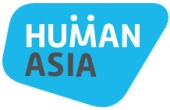 성    명(국문) (영문) 생년월일/ 성별주    소E-mail연 락 처긴 급 연 락 처대학교/ 대학원학년/학기공인 외국어성적(지원서와 제출)  운전가능여부컴퓨터 활용능력MS ExcelPPTPhotoshop컴퓨터 활용능력봉사활동 (기관명/활동기간)인턴경험(기관명/ 근무기간/담당업무)1.휴먼아시아를 알게 된 경로는 무엇인가요?2.가장 인상적인 휴먼아시아의 활동은 무엇인가요? 3.휴먼아시아를 지원하게 된 이유와 포부는 무엇인가요? 4. 나를 소개합니다! (자기소개서: 국문 및 영문으로 작성, 길이 제한 없음) 1.휴먼아시아를 알게 된 경로는 무엇인가요?2.가장 인상적인 휴먼아시아의 활동은 무엇인가요? 3.휴먼아시아를 지원하게 된 이유와 포부는 무엇인가요? 4. 나를 소개합니다! (자기소개서: 국문 및 영문으로 작성, 길이 제한 없음) 1.휴먼아시아를 알게 된 경로는 무엇인가요?2.가장 인상적인 휴먼아시아의 활동은 무엇인가요? 3.휴먼아시아를 지원하게 된 이유와 포부는 무엇인가요? 4. 나를 소개합니다! (자기소개서: 국문 및 영문으로 작성, 길이 제한 없음) 1.휴먼아시아를 알게 된 경로는 무엇인가요?2.가장 인상적인 휴먼아시아의 활동은 무엇인가요? 3.휴먼아시아를 지원하게 된 이유와 포부는 무엇인가요? 4. 나를 소개합니다! (자기소개서: 국문 및 영문으로 작성, 길이 제한 없음) 